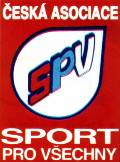 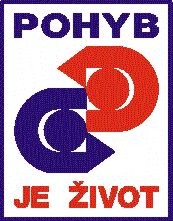 Komise rekreačních sportů MR ČASPVSeminář cykloturistiky, vodní turistiky a sportovních her  31. 5. - 2. 6. 2024akce je určena pro členy i veřejnostPrezence	 31. 05. / 16:00 – 19:00 Zahájení:	 31. 05. / 20:00 Ukončení:	 02. 06. / 15:00 Program:	Pobyt ve Sportcentrum ČASPV, Doubí u Třeboně se sportovním programem a společenským vyžitím. Vyrazíme na vodu (vodácký výlet po Lužnici: Suchdol-Majdalena) na kola a zahrajeme sportovní hry.             V programu semináře budou předvedeny NOVINKY z oblasti rekreačních sportů: 	Spikeball -  https://1url.cz/Iu8ea Flag Fotball - https://1url.cz/nrbvW                                          Rollors -  https://1url.cz/MrbvB Sportovní hry budou nabídnuty s možností soutěže. V pátek odpoledne lze využít sportoviště ve Sportcentrum ČASPV  (fotbal, beach volejbal, projížďka na lodi, paddleboard…).                                                     Přihlášky:	zašlete nejpozději do 01. 05. 2024 prostřednictvím:Přihláška na akci https://www.caspv.cz/cz/kalendar-akci/2059-seminar-cykloturistika-a-vodni-turistika-rekreacni-sporty.html   e-mailem na adresy: hanacek@caspv.cz ; plha@mtrebova-city.cz,   tel. 724116406 (J. Plch), 777700491 (V. Hanáček) Ubytování:	v pokojích s lůžkovinami a sociálním zařízením (TV, Wifi). K dispozici je klubovna a sportovní zařízení v areálu Sportcentrum ČASPV, Doubí u TřeboněStravování:     plná penze, stravování začíná v pátek večeří končí obědem v neděliCestovné:	na vlastní náklady             Doporučení:  oblečení - obuv  na hřiště, do tělocvičny, vybavení na vodu, vybavení na kolo-vlastní kolo-ideál (kolo je možné zapůjčit za poplatek v areálu), průkaz instruktora ČASPV.Mgr. Vít Hanáček				                      			                                           Jaroslav Plch vedoucí OMM ČASPV				        		 	                          vedoucí Komise  RS  MR ČASPV           Přihláška na seminář RS, Sportcentrum Doubí u Třeboně ČASPV 31. 5. – 02. 06. 2024VYPLNĚNOU PŘIHLÁŠKU ODEŠLI NEJPOZDĚJI DO 01. 05. 2024          Storno PODMÍNKY (Směrnice čASPV č. M – 8)ZRUŠENÍ AKCE:Pořadatel si vyhrazuje právo při malém počtu přihlášených do stanoveného termínu akci zrušit.Rozhodnutí o zrušení akce oznámí pořadatel do 24 hod. od rozhodnutí o zrušení akce přihlášeným účastníkům, nejpozději však 3 dny před plánovaným zahájením.V případě zrušení akce pořadatelem dostane účastník platbu zpět v plné výši do 14 dnů od data zrušení akce.Zrušení akce přihlášeným účastníkem - storno poplatky.Pokud dojde ke zrušení akce ze strany účastníka z mimořádně závažných důvodů (nemoc, doložená lékařským potvrzením, úmrtí v rodině) bude vrácen účastnický poplatek v plné výši.      4.2 V případě neomluvené neúčasti se poplatek nevrací.      4.3 Pokud účastník zruší přihlášku z jiných důvodů, než je uvedeno v bodě  nezajistí           za sebe náhradu, platí následující storno poplatky:    		 a/  do 14 dnů před zahájením akce 5% z celkové výše poplatkub/  od 13 do 7 dnů před zahájením akce 30% z celkové výše poplatkuc/  od 6 dnů a méně před zahájením akce 70 % z celkové výše poplatkud/ omluva v den zahájení akce 100% storno poplatekÚčastnický poplatek:  2550 Kč člen ČASPV (člen ČASPV uplatňující výhody členství musí být v Evidenci ČASPV  a mít zaplaceny členské příspěvky za rok 2024 nejpozději 30 dní před konáním akce).3850 Kč veřejnost      číslo účtu:  53437011/0100, VS 100 602 24, platbu uhraďte nejpozději do 01. 05. 2024 (v ceně je       zahrnuto ubytování, stravování, program, nájem a doprava lodí).        Ukončení přihlašování na akci je do 01. 05. 2024 - podmínka poskytovatele služeb.Jméno a příjmení:Odbor SPV:Datum narození:Region:Adresa:Kraj:Adresa:E - Mail:Adresa:Telefon:                           Člen ČASPV            ano / ne 